Harry NealeHarry Neale was born in 1898 in Watford, the second of five children of Richard and Mary Neale. His father was a labourer at a brewery and the family home in 1911 was 1 Asylum Road, Watford. At that time Harry was 13 and still at school. The family later moved to 6 Vale Road, Bushey. When war broke out he enlisted in Watford with the Bedfordshire Regiment, 4th Battalion and served in France as Corporal 10454. He was killed in action in 11 January 1918, aged 20. He is remembered with honour in the Thiepval Memorial to the Missing, Pier & Face 2C, and is commemorated on the Bushey Memorial, at St James’ Parish Church and at St Paul’s. His elder brother, George Neale, was killed on 6 November 1918. 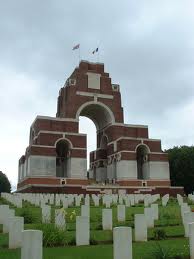 